Starting my NDIS plan with a Support Coordinator 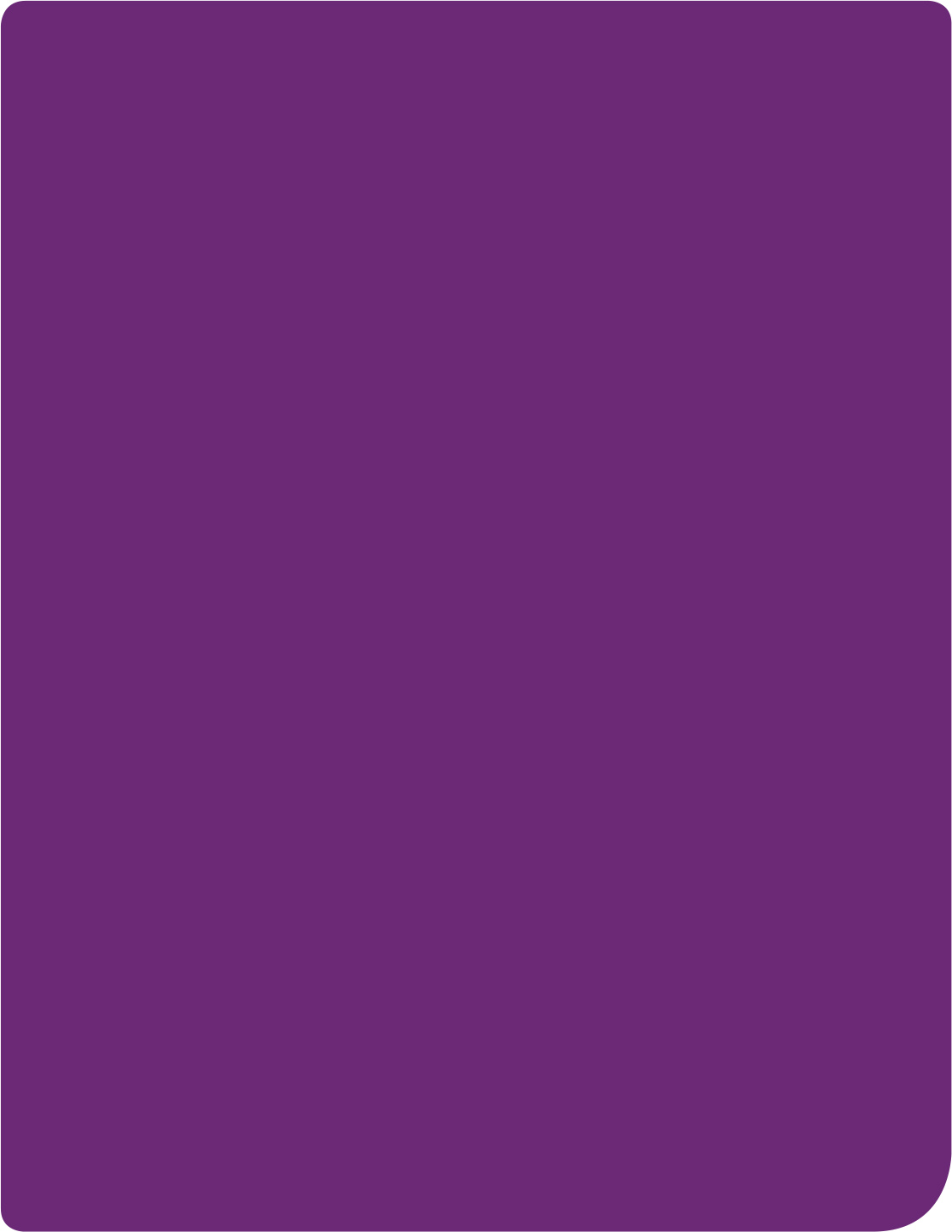 November 2016When your NDIS plan is approved, you will work with a Support Coordinator who will help you put it in to action. This is called plan implementation and helps you connect with the supports in your NDIS plan, maintain them and help you to achieve your goals. What happens?You will be notified that your plan has been approved.You will be contacted by a Support Coordinator to talk about what help you need to implement your plan and manage your supports.  You will have a plan handover meeting. This may be in person or over the phone depending on your preference and level of support you need to implement your plan. The Support Coordinator will help you understand your plan and help you choose and connect with service providers.The Support Coordinator will help you explore and link with community and mainstream services and help coordinate these as required.The Support Coordinator will talk with you and your family about any other options to be considered as the year progresses and will help with developing goals for your next plan.The Support Coordinator is your NDIS contact person to discuss any questions about your plan. Getting ready to meet your Support CoordinatorGetting ready to meet with your Support Coordinator is important. Some things to think about before your meeting are:Do you already work with a Support Coordinator? Would you like that to continue or would you like to work with a new provider?Your current supports. Do you have established relationships with providers that you would like to continue? Would you like to work with new service providers?Service providers in your area.  Are there any providers that you already know about?  You might like to ask family or friends about their experiences with providers.  Using the internet to explore service providers that are available in your area is also a good option.What things are working well for you now?  What are the areas of your life or services that you would like your Support Coordinator to focus on helping you with?The activities you are currently doing in your community. Would you like help to find social or community based groups or activities to participate in? Would you like help to investigate education, training or employment options?Have you thought about developing your self-advocacy skills?  Your Support Coordinator can help you link with training or peer support groups in your area. Getting started A Support Coordinator is not a paid advocate or responsible for rostering and administration of individual supports. Your Support Coordinator will work with you to explain:how a Support Coordinator works with you to implement and monitor your NDIS planhow to identify options for community, mainstream and funded NDIS supportshow you could meet with, choose and establish service agreements with providershow to register for myGov website and link to NDIS Participant Portal myplacehow to navigate and check you details on myplace If you are self-managing any element of your plan:how to make service bookings, monitor funding, submit payment requests and provide feedback. More information www.ndis.gov.au 1800 800 110   8am to 11pm (local time) Monday to Friday For people with hearing or speech loss TTY: 1800 555 677 Speak and Listen: 1800 555 727 For people who need help with English TIS: 131 450 Follow us on Twitter @NDIS Find us on Facebook  Facebook/NDISAus*1800 calls from fixed lines are free.  Calls from mobiles may be charged.